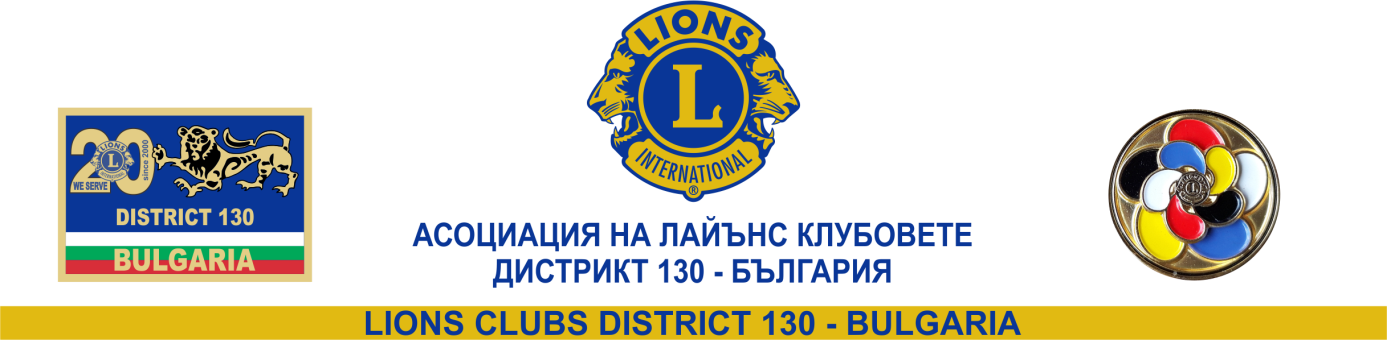 О Т Ч Е Тза дейността на КДУ и клубовете от АЛК „Дистрикт 130-България“през периода 1 юли 2019 г. - 30 май 2020 г.Скъпи приятели,На финала сме на 2019 - 2020 Лайънс година. От името на КДУ представям на настоящата виртуална годишна конвенция отчет за дейността на КДУ и клубовете от АЛК „Дистрикт 130-България“ през периода 1 юли 2019 г. – 30 май 2020 г.Отчетът е построен на основата на приетата „Програма за развитие на АЛК „Дистрикт 130-България“ през 2019 – 2020 Лайънс година“.Международна дейностПрез отчетния период представители на Лайънс България взеха дейно участие в програмата на Международния президент д-р Юнг Юл Чой.От 4 до 9 юли 2019 г. ДУ Иван Байков участва в 113–тата Международната конвенция в Милано, Италия. В работата на конвенцията взеха участие и ПДУ Васил Клявков, 1-ви ВДУ Анелия Кънева и Лайънс приятели от Лайънс клубовете Пловдив „Евридика“, Варна и Варна „Академика“. Тяхното цветно и емоционално присъствие на Парада на нациите остави незабравими впечатления в многобройните Лайънс приятели от цял свят и присъстващите на парада италиански граждани.От 3 до 5 октомври 2019 г. от името на Дистрикт 130 – България ДУ Иван Байков участва в Европа форум 2019 г. в Талин, Естония, където бяха обменени добри практики от участниците и бяха приети документи във връзка с работата на GAT и младежкия обмен.През месец август 2019 г. Лео Мария Клявкова, с финансовата помощ на КДУ, взе участие в ЛЕО Европа форум в Португалия в качеството на представител на ЛЕО клубовете на Дистрикт 130 – България.През месец декември 2019 г. ДУ Иван Байков, заедно с представители на ЛК Свиленград „Свилена“ и ЛК Пловдив „Евридика“, взеха участие в Първата Балканска Лайънс среща в град Одрин, Турция. През месец февруари 2020 г. 1-ви ВДУ Анелия Кънева участва в обучение в Централата на LCI в Чикаго, Илинойс, САЩ.Нашите Лайънс приятели Анелия Кънева, Емилия Сиракова и Дорина Дечева се обучаваха в лидерски институти в Мадрид, Испания и в Брюксел, Белгия.Ползотворни бяха контактите на ДУ Иван Байков и 1-ви ВДУ Анелия Кънева с г-н Миклош Хорват, ПМД, GAT лидер за Регион 4 и д-р Нилс Шнекер, GAT лидер за Регион 4 за развитие на Лайънс лидерството и с г-жа Елизабет Хадерер, ПМД, GAT Европа „Ню Воисис“ и Даниела Холцхаймер, ПДУ Дистрикт 124-Румъния и Регионален говорител „Ню Войсис“, Регион 4, за развитие на инициативата „Ню Войсис“ и ЛЕО движението. В резултат на тези разговори бяха организирани и първите семинари на Ню Войсис и обучението на ръководствата на ЛЕО клубовете.През месец февруари 2020 г. се проведе интензивна кореспонденция между канцеларията на Международния президент Юнг Юл Чой и ДУ Иван Байков с идея да се намери подходяща дата в графика на д-р Чой за гостуване в България. Поради възникнали форсмажорни обстоятелства и неочакваната кончина на 1-вия Вице-Международен президент и развитието на пандемията, породена от коронавируса в Европа и в света, визитата през февруари беше отменена.През месец януари и февруари 2020 г. се подготви домакинството ни на Втората Балканска Лайънс среща, насрочена за 15-17 май 2020 г. в град Варна.Дистрикт 130 България кандидатства и беше одобрен за грант от 500 щ. долара за конкурса на LCI „Моята история“. Тематичната насоченост на разработката беше развитието на ЛЕО движението и изграждането на нов ЛЕО клуб.Национални инициативи и кампании.Инициатива +Да изчистим България заедноСлед установяване на контакт с БТВ - организатор на инициативата, КДУ  предостави на клубовете списък с лица за контакт във всички административни области. В деня на инициативата – 14 септември 2019 г. всички клубове взеха активно участие в събирането и извозването на боклуци от нерегламентирани сметища и детски площадки и зони за отдих.2.2 Международен конкурс „Плакат на мира“.През 2019 г. LCI организира за пореден път Международния детски конкурс „Плакат на мира“. Ежегодно в него вземат участие над 300 000 деца на възраст от 10 до 13 г. от над 80 страни. През това издание се включиха и 36 български деца, представени от 11 Лайънс клуба от градовете Русе, Габрово, Стара Загора, Велинград, Свиленград, Панагюрище, Варна и ЦПЛР Общински детски комплекс, Детски Арт клуб „Гея“ от град Ловеч.Идеята на конкурса е да даде възможност на децата да нарисуват своята представа за мира в света. За оценяване на рисунките се сформира комисия под председателството на доц. Капка Манасиева. Рисунката, с която България бе представена на международния финал на конкурса и получи голямата награда, беше на Виктория Христова от Русе, представена от ЛК Русе „Сексагинта Приста“. Лично ДУ връчи на нея и останалите отличени от журито млади таланти наградите:- Първа награда – Елена Петков от Арт клуб „Гея“.от град Ловеч.- Втора награда – Момчил Табаков, представен от ЛК Свиленград „Свилена“ - Трета награда – Даниела Недкова, представена от ЛК Габрово 2.3 Музикален конкурс Европа Форум Солун 2020 и конкурс „Млад посланик“.КДУ разработи подробни указания за участие в конкурсите, които предостави на клубовете. Осъществена бе връзка с школи по саксофон  за подготовка на техни възпитаници за участие в конкурса „Мюзик компетишън“. Поради отмяна на Европа форум Солун 2020 тези участия се отменят.2.4 Кампания за превенция на диабета.По инициатива на КДУ беше разработен кулинарният пътеводител „Вкусна книжка“ включващ, 30 рецепти за приготвяне на десерти със здравословни продукти. По 100 броя от книжката бяха подарени на всеки Лайънс клуб, които, повечето от тях, успешно реализираха на своите Коледни благотворителни балове. Освен финансови приходи за клубовете, тези книжки стигнаха до родителите на поне 3000 деца. Вярваме, че те успешно подпомагат семейния поход срещу диабета и ранното затлъстяване сред повече от 10 000 човека, ако сметнем, че всяко семейство е минимум тричленно. Тематични прояви в тази сфера, като срещи с дружества на диабетиците и информационни беседи бяха реализирани от ЛК Пловдив „Евридика“, ЛК Бургас „Виа Понтика“, ЛК Велинград, ЛК Панагюрище, ЛК Пазарджик Тракия и др.2.5 Кампания „Да увеличим горите на България.“ За съжаление, КДУ не разполага с потвърдена информация за практическото участие на клубовете в кампанията. От докладите на клубовете такова участие са потвърдили ЛК Панагюрище и ЛК Велико Търново, засадили 50 дръвчета в с.Арбанаси, местността „Телевизионната кула“.2.6 Международен младежки лагер.През месец юли 2019 г. КДУ организира пилотен проект за ЛЕО лагер в село Байкал Плевенска област. Финансирането на проекта беше осигурено от КДУ и лайънс клубовете Свиленград „Свилена“, Пловдив „Евридика“ и Плевен „Огледало“.. В лагера взеха участие деца от Свиленград Пловдив и Плевен. Отзива на децата от лагера беше изключително положително и пилотния проект беше определен да бъде основа на бъдещия международен младежки лагер.От 3 до 5 октомври на Европа Форум 2019 г. в Талин, Естония се проведе базар на договаряне на младежкия обмен за лято 2020 г. Много ефективно на него беше участието, от името на Дистрикт 130 България, на паст президента на ЛК Варна „Академика“ Петя Симеонова. Тя организира присъствието на Дистрикта на международния базар за младежки обмен по време на Европа форума. На самостоятелен щанд на Дистрикта беше презентиран проектът за организиране на международен младежки лагер в България през юли 2020 г. За презентацията беше подготвена, отпечатана и раздадена на участниците в базара рекламна книжка, представяща програмата на международния младежки лагер в село Байкал в България. В резултат на прякото ни участие на този базар, бяха подписани двустранни договори за младежки обмен с 22 страни от целия свят за размяна на повече от 20 младежи по време на младежкия обмен през лято 2020. Месец по-късно, на картата на Лайънс за младежките лагери отново се появи българския младежки лагер в село Байкал.В съответствие с решенията на КДУ от 08 февруари 2020 г. в гр. Стара Загора започна разработването на конкретни указания по организацията, посрещането и пребиваването на младежите от Европа и света, които щяха да бъдат в нашия младежки лагер. В резултат на усилената и отговорна работа на Председателя на комисията за младежки обмен г-жа Зина Гочева от ЛК „Свилена“ към края на февруари 2020 г., 90% от местата по сключените договори за младежки обмен бяха попълнени, входящи и изходящи кандидати. Възникналата световна пандемия, породена от коронавируса COVID-19 наложи отменяне на всички Лайънс прояви, в това число и младежкия обмен.2.7 Дарителска кампания „100“ към Фондацията на LCI.Тази мисия се оказа почти невъзможна. Въпреки подробните указания на ОС през септевмри 2019 г., раздадените печатни материали със сметката на Фондацията, стъпките за извършени на банкови преводи, въпреки отново изпратените от КДУ четири имейла до клубовете с напомняне за нашата отговорност в тази сфера и отново изпратен подробен алгоритъм за дарение към Фондацията, резултатът е ... необяснимо слаб. Може би КДУ не трябваше да оставя на самосъзнанието ни тази кампания, а да предложи ОС да вземе решение за определена сума за дарение от всеки клуб. Няма думи, които могат да оправдаят нашата безучастност към набирането на средства от Фондацията, от която ние очакваме финансиране на нашите обучения и други прояви.2.8 Национално състезание „Буквоплет“.Натрупаният през предходните години опит позволи на клубовете в Русе, Пловдив, Варна, Панагюрище, Велико Търново още в началото на учебната година да влязат във връзка с РУО в тези градове и да започнат организация на училищните и градските кръгове. Успешно, заедно с тях, тръгна и подготовката в градовете Силистра, Добрич, Търговище, Бургас, Габрово, Пазарджик, Свиленград, Велинград и Каспичан.До края на месец февруари 2020 г. в част от посочените градове успешно бяха преминати вътрешнокласните и училищните кръгове. В напреднала фаза беше и подготовката за националното състезание „Буквоплет“. Поради въведеното в България на 13.03.2020 г. извънредно положение, предизвикано от световната пандемия COVID-19, всички инициативи, свързани със състезанието „Буквоплет“, бяха отменени.3. Връзки с обществеността и комуникации.3.1 Честване на „20 години Дистрикт 130 България“Темата на честването на 20-годишнината беше съпътстваща на всички прояви на КДУ и на клубовете. Центърът на честването трябваше да бъде по време на Националната конвенция от 15 до 17 май през 2020 г. в град Варна. Поради въведеното извънредно положение, насрочената за тези дати Конвенция беше отменена. В момента КДУ проучва възможността да се проведе само честване в края на месец юни 2020 г.3.2 Създаване на филм „20 години Дистрикт 130 България“Развитието на тази идея се спря до разговорите с телевизионен режисьор и обсъждане на структурата на сценария, хората, които ще бъдат интервюирани и кадрите от добри практики на клубовете, подходящи за включване във филма. Липсата на необходимото финансиране в края на февруари и въвеждането на извънредното положение прекратиха проекта.3.3 Национална конвенция и общи събрания.В периода от 1 юли 2019 г. до 30 май 2020 г., КДУ проведе две редовни заседания през юли и септември 2019 г. и три разширени заседания, с участието на ПДУ, регионални и зонални председатели, през февруари и май 2020 г. Заседанията през май бяха виртуални чрез платформата ZOOM. През същия период се проведе едно ОС през септември 2019 г. Насроченото ОС за 13-15 март в Еко хотел „Здравец“ се отмени поради въведеното извънредно положение.3.4 Ден на Лайънс в ООНПо предварителен замисъл и организация, на 27 март 2020 г. в сградата на БТА трябваше да организираме пресконференция във връзка с Деня на Лайънс в ООН и 20-годишнината на Дистрикт 130 България. По-късно, в хотел Шератон, трябваше да дадем малък коктейл за журналисти. Поради въведеното извънредно положение, отбелязването беше отменено.3.5 Ден на Белия бастун Дейности за подпомагане на хора с нарушено зрение са от ключовите области на служба на LCI. В помощ на клубовете, КДУ разработи тематичен флаер, посветен на Деня на Белия бастун, който беше изпратен по ел. поща на президентите на клубовете, а по 100 бр. бяха подарени на ЛК Пловдив „Евридика“ и ЛК Варна „Академика“. Почти всички клубове реализираха различни акции и инициативи по места, а част от тях, като очния скрининг за деца от 3 до 6 години, обхвана и по-дълги периоди. Тук специално трябва да отличим Лайънс клубовете в Пловдив, Русе, Велико Търново, Варна, Свиленград и Стара Загора.3.6 Създаване на Лайънс е-справочник „20 години Дистрикт 130“В момента все още е в процес на събиране и подборка на материали. До края на мандата ще се опитаме да го създадем.4. Развитие на лидерството в Дистрикт 130 България.Още в началото на Лайънс годината, КДУ акцентира върху изграждането на лидерски умения и добри практики в новоизбраните клубни ръководства. Своевременно се изпратиха документи в LCI и Дистриктът получи одобрение за частично финансиране на дейността на РЛЛИ за 2019-2020 г., провеждане на: семинар Ню Войсис и обучение на регионални и зонални председатели. Тази подкрепа и добрата организация направиха възможно провеждането на следните активности:•	6-7 септември, Несебър, РЛЛИ за президенти и секретари на Лайънс клубове;•	6-7 септември, Несебър, Първи семинар Ню Войсис;•	12-13 октомври, Пловдив, обучение на регионални и зонални председатели; •	08-09 февруари, Стара Загора, обучение на ЛЕО ръководствата на ЛЕО клубовете от Дистрикт 130 България и Провизионна зона България, проведено със собствени средства и подкрепа на клубовете.Гости на обучението в Несебър беше г-жа Даниела Холцхаймер, а в Стара Загора – г-н Нилс Шнекер. Изказваме благодарности на ПДУ Пламен Чингаров, ПДУ Веселин Георгиев, ПДУ Васил Клявков, ПДУ Стефан Христов, 1ВДУ Анелия Кънева, Станислава Янкова, Анастасия Гидикова, Дорина Дечева и Мария Клявкова.В контекста на развитие на лидерството, беше и проведеното разширено заседание на КДУ, с участието на паст дистрикт управители, регионалните и зоналните председатели, на което се споделиха ценни мнения за дейността ни през второто полугодие на 2019-2020 Лайънс година.4.1 Клубно и индивидуално членство.През първото полугодие, КДУ последователно трябваше да реши няколко задачи.Първата задача съвпадна с първото ОС. През месец август 2019 г. членовете на ЛК София „Св. София“ вземат решение да поискат от Общото събрание на Дистрикт 130 България да ги приеме за свой редовен член. Във връзка с това, КДУ подготви проект за изменение и допълнение на Устава на АЛК „Дистрикт 130-България“ с ясни процедури на приемане и прекратяване на членство на Лайънс клуб в Асоциацията.На ОС през октомври в град Несебър, допълненията бяха приети и станаха неразделна част от Устава. ОС беше запознато с искането на ЛК София „Св. София“ да бъде приет за член на АЛК „Дистрикт 130-България“ и единодушно подкрепи искането на клуба. И след това започна нова обемна кореспонденция с LCI, която продължи до месец януари 2020 г., когато ЛК София „Св. София“ окончателно беше трансфериран в структурата на Дистрикт 130 България.Втората задача беше насърчаване на клубовете да развият дейност по попълване на своите състави с нови членове.До обявяването на извънредното положение във връзка с COVID-19, увеличението на членовете в клубовете е само от 32 нови членове. След въвеждане на извънредното положение на 13 март 2020 г. нови членове не са приемани. Ситуацията с членството поставя няколко въпроса:Първо. Поставената цел пред Дистрикт 130 за попълване на част от клубовете минимум до нормата за чартиране на Лайънс клуб – 20 членове, не беше постигната. Второ. Недостатъчно активна е работата по задържане на настоящите Лайънс членове в клубовете.Трето. Развитието на Лайънс движението чрез развитие на членството и приемане на нови членове, както и чартирането на нови клубове, не се е превърнало в първостепенна задача на всеки Лайънс член на Дистрикта. Налице е тенденция на капсулиране и поведение на „самодостатъчност“ в някои клубове.Четвърто. Липсва нужната вяра и амбиция в немалка част от нашите членове да прегърнат идеята за нови хоризонти пред развитието на членството и с жар да работят за нейното реализиране. Непосредствено след ОС през септември 2019 г., когато КДУ постави като стратегическа задача развитието на Дистрикт 130 България в посока получаване на статут на „Пълен Дистрикт“, наши Лайънс приятели, дори с дългогодишен стаж в Лайънс движението, изразиха песимистичното си виждане за невъзможността на тази идея в обозримо бъдеще. Ясно е, че с подобни нагласи е трудно да си поставяме и постигаме високи цели. Стъпките две напред, една назад носят много позитивни емоции, но предимно в сферата на танца „танго“. В живота е нужен друг ритъм.В контекста на тези разсъждения, КДУ ще вземе решение през месец юни дали и кои от клубовете да отличи за постигнати успехи в развитието на членството.4.2 Развитие на ЛЕО движението.Една от големите задачи пред КДУ през годината беше продължаване на развитие на ЛЕО движението и чартирането на нови ЛЕО клубове.В тази насока КДУ оказа пряка методическа помощ на ЛК Панагюрище и ЛК Стара Загора „Августа“ за чартирането на нови ЛЕО клубове. Успешно върви подготовката за чартиране на нови ЛЕО клубове при ЛК Габрово и ЛК Свилена . КДУ имаше намерение през месец май да стартира процедурата по създаване на ЛЕО Дистрикт, но въвеждането на извънредното положение отложи това за следващ по - добър период.5. Взаимоотношения с Провизионната Лайънс зона Нашият кабинет продължи линията на добронамереност, толерантност и партньорство, доколкото бе възможно, с ръководството на Зоната и най вече с ръководствата и членовете на Лайънс клубовете в София, Видин, Плевен и Стара Загора. В изпълнение на тази линия, една от първите ни задачи беше да доведем до успешен финал преговорите с ЛК Стара Загора „Тракия“ , за частично погасяване на дължимия членски внос за минало време в размер на 2400 лв. и възстановяване на членските права на клуба в LCI. С активното участие на 1-ви ВДУ Анелия Кънева, беше договорено подписването на Споразумение между ЛК Стара Загора „Тракия“ и АЛК „Дистрикт 130-България“. В споразумението ЛК Стара Загора „Тракия“ се задължи да преведе по сметката на АЛК „Дистрикт 130-България“ сумата от 1200 лв., а КДУ пое ангажимента да изпрати в LCI Декларация-съгласие за възстановяване на членските права на ЛК Стара Загора „Тракия“. На 2 август 2019 г. Споразумението беше подписано и паричният превод направен. Последва близо два месеца размяна на кореспонденция с LCI, докато клубът беше възстановен като член на Лайънс в структурата на Дистрикт 130 България. В следващите месеци, КДУ подкрепи идеята на ЛК Стара Загора „Тракия“ да организира зимна Лайънс среща в края на месец януари 2020 г. Изпратените подкрепящи имейли до клубовете и съобщението на сайта на АЛК допринесоха в значителна степен за презентиране на мероприятието.В дух на партньорство и общ стремеж за успех, КДУ и ръководствата на ЛК Плевен и ЛК Плевен „Огледало“ организираха пилотен проект ЛЕО лагер в село Байкал през месец юли 2019 г. По покана на КДУ, участие в РЛЛИ в Несебър взеха участие и ръководствата на клубове от Зоната. По същото време, представителки на дамските Лайънс клубове от Зоната, взеха участие и първия „Ню Войсис“ семинар.Представители на ЛЕО клубове от Зоната взеха участие в организираното от Дистрикт 130 България обучение на ръководствата на ЛЕО клубовете. От името на КДУ, ДУ Иван Байков присъства на коледните балове на Лайънс клубовете в София – „Витоша“, „Св. Йоан“, „Св. Иван Рилски“ и „Диамант“, а НПДУ Веселин Георгиев и 1ВДУ Анелия Кънева присъстваха на Коледен бал на ЛК Видин.. Представители на клубове от Зоната присъстваха на благотворителни балове на Лайънс клубове от Дистрикта.6. Работата на КДУ в условията на извънредно положение.Тринадесети март 2020 г. постави в необичайна ситуация както цялата страна, така и Дистрикт 130. Наложи се да се вземат неочаквани, необичайни, и с оглед на положените усилия по организацията на набор от мероприятия и инициативи, болезнени решения. Черната хроника на тези отмени съдържа следните решения:•	С Решение на КДУ от 13 март 2020 г. /допълнено на 13 април/ бяха отменени всички клубни и национални мероприятия за периода от 13 март до 14 юни 2020 г. •	Отменено беше ОС на АЛК „Дистрикт 130-България“, насрочено за 13-15 март 2020 г. в Еко хотел „Здравец“. С немалко усилия се възстановиха направените резервации за нощувки.•	Отменено бе честването на Деня на Лайънс в ООН.•	Отменени бяха всички градски кръгове и националното издание на състезанието по правопис и правоговор на БЕ „Буквоплет – 2020“.•	Отменен бе Международния младежки лагер в село Байкал. Успешно беше възстановена преведената валута на записалите се деца от Европа.•	Отменено бе участието на представители на Дистрикта в 114-та Международна конвенция в Сингапур.•	Отменена бе Националната Конвенция на АЛК „Дистрикт 130-България“, насрочена за 15-17 май 2020 г. във Варна.•	Отменена бе Втората Балканска Лайънс среща, за която имаше заявки за участие от Дистриктите на Турция, Гърция и Румъния. Излизането със запазено достойнство и основание за бъдещо партньорство с хотелските вериги, ангажирани с посочените по-горе активности, костваха доста усилия на организаторите.В тази обстановка на сринати годишни и месечни планове, пред КДУ възникнаха за решаване задачи от друг характер, а именно:•	Недопускане на развитие на страх и паника сред членовете на Лайънс клубовете;•	Полагане на всички възможни грижи за живота и здравето на Лайънс приятелите в клубовете, членовете на техните семейства и приятелите и съмишлениците на Лайънс по места;•	В условията на физическа и социална изолация, намиране на нови форми за Лайънс служба и живот;•	Търсене на форми за провеждане на годишните сбирки на клубовете и Националната Конвенция на Дистрикт 130 България.В изпълнението на тези задачи, КДУ три пъти изпрати до клубовете Указания за актуалната ситуация и задачите през месеците февруари, март и април 2020 г. С тези указания се целеше внасяне на спокойствие, целенасоченост и активност по новому сред членовете на клубовете. Препоръчаха се категоричното спазване на разпоредените мерки в заповедите на МС, използването на различните социални мрежи и платформи за онлайн комуникации и включването в различни подкрепящи акции за снабдяване на самотни възрастни и болни хора с лекарства и провизии от първа необходимост.На 09 април 2020 г. КДУ изпрати до клубовете бюлетин № 1 с полезна информация за дейностите на клубовете в партньорство със структурите на БЧК по места, възможностите за външно финансиране и споделени добри практики.Паралелно с това, КДУ също търсеше работещ вариант за провеждане на националната конвенция без физическо присъствие на делегатите на клубовете. На 1 април 2020 г. в КДУ започна разговор за алгоритъм за гласуване по пощата. Около 20 април приключи разработването на алгоритъма и Указанията на КДУ за методиката на гласуване по пощата на предстоящата дистанционна Национална Конвенция.•	По това време, в интернет пространството стана популярна платформата ZOOM, която дава възможност за провеждане на виртуални работни срещи. На 28 април 2020 г. се проведе разширено заседание на КДУ с участието на ПДУ, регионални и зонални председатели, чрез платформата ZOOM, на което бе взето окончателно решение Националната конвенция да се проведе виртуално, чрез платформата ZOOM, на 30 май 2020 г. Одобрен бе и предварителен дневен ред, който беше изпратен по имейл до клубните президенти. За по-детайлно отработване на сценария на бъдещата конвенция, се проведоха още две виртуални срещи на Кабинета на 9 и 16 април и заседание на КДУ на 27 май 2020 г.Заедно с това, на 10 април 2020 г., получихме добрата новина, че личното дарение от 10 000 щ. долара на ПИД и Председател на Фондацията на LCI Гудрун Ингвадотир се предоставя на Дистрикт 130 като грант за борбата с коронавируса. По препоръка на Фондацията, още преди да бъде преведена сумата, със собствени средства бяха закупени 200 бр. шлемове, 500 бр. маски и 1100 чифта ръкавици, като част от бъдещите 200 комплекта индивидуални средства за защита. Поръчани бяха планираните 200 бр. индивидуални защитни гащеризони във фирмата, която работи с най-висококачестнения плат в Европа – „Мак“ АД, Габрово. На 20 май в 22 града на България с участието на всички Лайънс клубове бяха дарени 200 комплекта индивидуални средства за защита на Центрове за спешна медицинска помощ или инфекциозни отделения на МБАЛ. Даренията бяха приети с огромна благодарност и отразени в централни и местни медии.По-голяма част от нашите клубове през този период проведоха различни инициативи по даряване на маски, ръкавици, средства за дезинфекция, безконтактни термометри за контрол на температурата. Запомнени в душите на обгрижените ще останат следните инициативи:От ЛК Пазарджик „Тракия“ – дарение на пресни плодове за дома за възрастни хора, в който домуват 188 човека; дарение за дома „Вяра, надежда и любов“ за деца в неравностойно положение; дарение на медицински консумативи за медицински център „Вива“ и Дом за стари хора „Г. Кръстевич.От ЛК „Свилена“ - акция „Купи, сподели и дари“ за закупуване на хранителни продукти за нуждаещи се самотни хора.От ЛК Добрич – откриване на дарителска сметка за закупуване на апарат за наблюдение на белите дробове за нуждите на инфекциазно отделение на МБАЛ Добрич.От ЛК Стара Загора „Августа“ – дарение на предпазни облекла за лекарите от инфекциозно отделение в УМБАЛ „Д-р Стоян Киркович“; дарение на сумата от 1000 лева за общата сметка на Община Стара Загора за закупуване на продукти за осигуряване на топла храна за хора в неравностойно положение; участие с доброволци в акция по разнасяне на лекарства и хранителни продукти на самотни хора.От ЛК Велико Търново – дарени средства за хранителни продукти за Дома за деца лишени от родителска грижа в с. Леденик; дарени средства за хранителни продукти и дезинфекционни материали в Дома за възрастни хора в село Церова курия, преведени парични средства по сметката на „SOS“ Детски селища София.От ЛК Велинград - дарени три броя безконтактни термометри и два броя апарати за намиране на вени на новородени и малки деца за нуждите на МБАЛ Велинград.От Лайънс клубовете в Русе – дарение на специализирана апаратура за СБАЛПФЗ „Д-р Димитър Граматиков“ в Русе7. За стила на работа на КДУВ края  на отчета е нужно да обявим, че КДУ работи изключително колегиално, в екип и с взаимна подкрепа за общия успех на Асоциацията. На разширените заседания и общите събрания, КДУ предлагаше теми за разискване, единодушно одобрени от кабинета. Взаимната подкрепа беше и е добра основа за приятелство и емпатия сред членовете на КДУ. С усилията на всички създадохме добър екип и само извънредното положение ни попречи да доразвием идеите си.КДУ на Дистрикт 130 – БългарияИван Байков ДУ 2019 – 2020 г.